VATA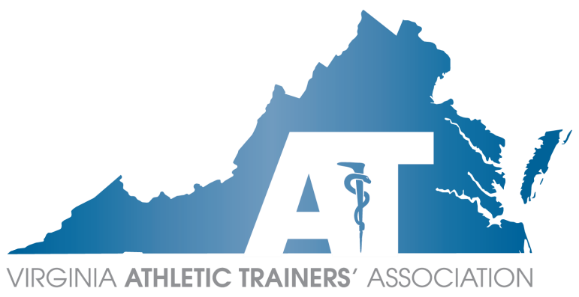 Executive Council AgendaFriday, Jan 3, 20205:00 pm ESTScott Powers MS LAT ATC, PresidingScott Powers calls meeting to order at 5:00 pm.Officer ReportsPresident – Scott PowersThank you to Katie Walsh Flanagan for attending.Scott will give Dr. Flanagan time to speak with the membership during weekend meeting.Sharri Jackson has been huge help with website throughout the year.1st cohort of leadership academy has been great.Continue success of leadership academy.Thank you to Becky Bowers for her work as lobbyist.Created first educational chair position – Kim Pritchard.Will need to go into bi-laws and can be voted on the floor.First ever historian, Tim Cocrane, has put together PPT which should be running during social tomorrow.Thank you to Jenn Cuchna and her committee for her work with the Student Symposium.Thank you to Jen Armstrong and her committee for all the hard work.Great attendance at winter symposium.Pre-conference workshops for first time ever – depending on evaluations may continue in future.President Elect – Chris JonesCommitment to serve forms have been distributed at meeting. Those who are not in attendance will receive e-mail from Tom Campbell and asked to sign electronically.Annual meeting financials report will be given by Edward Jones representative, Zach Wimmer, and Lida Pitsch.Report from Zach Wimmer – financials are doing well. Recommended to invest more. Keep a year’s worth in savings and checking account, make the rest “work” for the association.Task Force on Association Management Services.Will form a task force to look into management services – will be comprised of annual meeting chair, pres, pres elect, secretary, treasurer.Task force will have report by next EC meeting in March.Have purchased insurance for cost of annual meeting.Overall goal is to keep Association in the blackWould like to put together a document with important dates. Send dates to Tom Campbell and he will create document. Possibility of using Cozi app for reminding EC with important dates. Tom Campbell will update calendar on website.Treasurer – Lida PitschFinancial reportImportance of bookkeeper to keep consistency across revolving positions.Association has changed fiscal year – now July to June.Travel expenses will differ between presidents.Transition from Wells Fargo to EJ has yielded SIGNIFICANT interest earned in accounts.Secretary – Tom CampbellMake sure EC Voting members approve minutes.Will continue to try and reach membership through e-blasts.Will go through Google drive to see who has access to what folders, create new folders, and distribute accordingly.Please update contact list as well as website committees and e-mail Tom with any changes.Will compile list of important dates, create document, and update website calendar.Past President – Matt GageStrongly encourage all to go to state leadership forum which occurs 2 days before NATA Annual Meeting starts.Katie Walsh Flanagan asked Matt to work on MAATA leadership task force – goal was looking at whether we needed district president and district director. Outcome suggested both roles for Association but further research is needed.Thank you to Scott Powers for his role as President.Committee Reports	Annual Meeting – Sara PittelkauReviewed annual meeting schedule.Volunteer Assignments/EC assignments have been distributed via e-mail.Sunday round tables moderators have been notified.Thank you to Meghan Shifflett for being the hotel liaison. Original contacts at hotel have transitioned.Annual meeting is under budget ~$4,000.Attendance numbers are up which means lower cost of attendance. Voting EC Members get free registration, Committee chairs have decreased pricing.Numbers of rooms booked over number needed.Pre-conference sessions – Attendance: 18 for DNS, 8-9 for mental health FA, revive had 7. Goal for next year will be different topics.Overall registration was 265.	ATs Care – Angela WhiteHave had 4 critical incidents in VA.Needs to figure out how to be more involved. Possible e-blast, session at annual meeting, webinar.Promoting region media pushes.	ICSMC – Mike KotelnickiNATA has assisted with medical model in college/university setting.	COPA – Lucas BiancoHad member ask about resources to provide to hospital – waiting on feedback.Will be working with PR to create videos promoting COPA.	Education – Kim PritchardNew committee – no report given.	Governmental Affairs – Rose SchmeigIn 2019-2020, we submitted bill that we pulled from committee.Good collaboration with 3rd party reimbursement and COPA.Push to get ATs on VA insurance code. Working to promote concussion laws in line with EBP.There are dry needling TALKING points and practice act states “mechanical and other modalities” – does not allow but does not disallow. Suggest having standing orders stating you can practice from overseeing physician. VATA will not take a stance on either side.2020 insurance bill will be 2-year process and will work with Becky Bowers.Would like to get bill out on naloxone.Hit the hill January 27th. Look out for e-mails from Rose and e-blasts.Should the VATA have a PAC? Will assign a taskforce.EducatorsCAATE is adding new standards including wound closure and IV.	Honors & Awards – Maegan DanielsHad every category filled this year excluding clinical and emerging AT of the year.Even if you are not in the same setting, you can nominate a deserving AT.	Membership – Katie GroverMembership lists have been sent out.Assisted Tim with the historian project.Need feedback from region reps about region. Membership lists will be distributed twice a year.Trends of meeting attendees is typically the same.	Public Relations – Sam JohnsonFollowers of social media are up. Focus of posts should be aimed at other people not including athletic trainers such as parents, students, etc.	Scholarship – Ellen HicksHave awarded the Tom Jones scholarship and grant this year.Added the VATA student grant for post grad professional advocacy. VATA has 4 scholarships totaling $2,000.All scholarships eed more applicants.	Secondary Schools – Jennifer ArmstrongWinter Symposium3rd year of symposium – great symposium.Continue atlas survey completion.Will be working with KSI and TUFS.Will continue social media presence.Also have a quarterly newsletter.	Student Affairs – Jenn CuchnaHad 10 student liaisons from 8 different institutions.Looking forward to symposium tomorrow and Quiz Bowl.	Young Professionals – Devon SerranoSpent majority of the past 6 months trying to find out what YPs would like from committee. Will continue to send out questionnaire to YPs across the state.Looking for social media presence as well as serving on committee. YP specific content.Trying to build up YP committee across state.Would like to work with ATP Program Directors to help build connections.Recommend all YPs get into leadership academy.Leadership Institute Task Force – Josh WilliamsonPast July was first cohort exceeded numbers. 10 mentors and 10 mentees in each. Only lost 1.Very productive academy so far.Encouraging “graduates” to act as mentors after being a mentee.Josh is searching for a co-director of Leadership Academy.3rd Party Reimbursement – Brice SnyderTPR ConferenceCompleted the Clark group study. Reimbursed 50% of cost by NATA. Will continue to take advantage of NATA.Clark group identified specific codes that are for non-physician healthcare providers that does not allow for denying for reimbursement.January 8th first reading of HB 59.Motion to make committee – Tom Campbell seconded by Lida Pitsch.Yay – 8Nay – 0Will be brought up to membership.Region Reports	Capital Region – Esther Nolton/Savannah BaileySavannah is getting used to role, would like to have a social at some point. Increase in social media following.	Central Region – Angela WittNo report given at meeting – absent.	Eastern Region – Tanner HowellHave been attending Board of Medicine meetings – highly encourage attendance.Trying to get attendance at Hit the Hill day up.Will work on CEU events within region.	Shenandoah Region – Danny Carroll/Paul PetersonPaul is happy to be on board and will continue working with Danny during the transition.	Tidewater Region – Amy SoucekLooking forward to this upcoming year.All of money went toward 1 CEU event this year.Would like to ask for increase in budget.	Western Region – Erin CashNo report given at meeting – absent.New BusinessGrant administrator - is this beneficial?Scott Powers will be recommending this role.Management association services-taskforce to study the options?Previously discussed.VATA Pac-TaskforcePreviously discussed.Travel per diemRecommends for anyone representing VATA.TSA Pre-CheckRecommend for Chris and Danny.Credit card for officersScott recommends for future so not just President and Treasurer responsible.Financial support of VATA assigned travelPolicies and procedures states paying for president, recommends changing to assigned representative.Third Party Task Force to a full committeeAdjournment	Motion made by Sara Pittelkau, Seconded by Lida PitschNEXT MEETING: March 1st, 2020 at 7:00pmAttendeesAttendeesAttendeesPositionPresentFuturePresidentScott Powers PChris Jones PPresident ElectChris Jones PDanny Carroll PTreasurerLida Pitsch PSecretaryTom Campbell PPast PresidentMatt Gage PScott Powers PShenandoahDanny Carroll PPaul Peterson PCapitalEsther Nolton NP*Savanah Bailey PCentralAngela Witt NP*EasternTanner Howell PWesternErin Cash NPTidewaterAmy Soucek PGuestsGuestsCommittee ChairCommitteeRose Schmeig PGovernmental AffairsKatie Grover PMembershipMike Kotelnicki PICSMCJennifer Armstrong PSecondary SchoolsDevon Serrano PYoung ProfessionalsTim Cochran NP*HistorianJen Cuchna NP*Student AffairsLucas Bianco PCouncil On Practice AdvancementSara Pittelkau PAnnual MeetingSam Johnson NP*Public RelationsBryce Snyder P3rd Party ReimbursementMaegan Daniels PH&AKim Pritchard NP*EducationEllen Hicks PScholarshipRob Hammill PC&BJosh Williamson PLeadership AcademyAngela White PATs Care